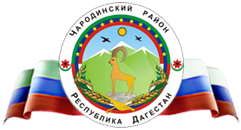                                                         РЕСПУБЛИКА ДАГЕСТАН                 МУНИЦИПАЛЬНОЕ КАЗЕННОЕ ОБРАЗОВАТЕЛЬНОЕ  УЧРЕЖДЕНИЕ  «ТЛЯРОШСКАЯ СРЕДНЯЯ ОБЩЕОБРАЗОВАТЕЛЬНАЯ ШКОЛА им.М.Д.МАХМУДОВА»        368452,с.Тлярош  Чародинский район                                     email:tlyrosh-shkola54@mail.ru                  Приказ № 2                                               по МКОУ  «Тлярошская СОШ» от 1.09.2021 г.                                       о зачислении обучающихся в МКОУ «Тлярошская СОШ».         В соответствии с Уставом муниципального казенного образовательного учреждения  МКОУ «Тлярошская СОШ»; руководствуясь Правилами приема на обучение  по дополнительным общеобразовательным программам.Приказываю:         Зачислить в число обучающихся по дополнительным общеразвивающим образовательным программам «Юный турист», «Футбол» с 01.09.2021 года на первый год обучения (на 2021-2022 учебный год) следующих детей в количестве (91 д.):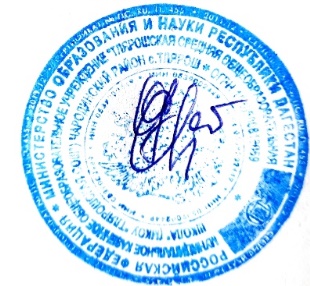                          Директор                             Г.Х.Хизрибегов№	               от 01.09.2021 г.Алибегов Мухаммад ГусейновичАлибегов Абдулхамид ГусейновичГаджиалиев Абдула МагомедовичДавудов Мухаммад МусаевичИсмаилова Зайнаб ШамилевнаМагомедханов Абдула АбдурахмановичМуртазалиев Ахмед БадрудиновичНиматулаева Халимат РамазановнаСиражудинова Зухра ГаджавовнаЛабазанова Маликат КурбановнаГазимагомедова Фатима ДавудовнаГазимагомедов Али ГамзатовичАхмедилов Юсуф ХабибулаевичДавудова Хадиджа ИсаевнаИсмаилов Саид МахачевичГазимагомедова Марият ДавудовнаДжаватханова Зайнаб МагомедрасуловнаМагомедалиева Зульхижат АсильдаровнаАхмедилов Мухаммадвакиль ХабибулаевичМагомедалиева Зайнаб АхмедовнаМагомедова Марьям ДжабраиловнаДавудов Шамиль МусаевичМагомедалиев Мухаммад АсильдаровичМагомедханов Магомед АбдурахмановичМусаев Шамиль МагомедрасуловичГереков Саид НажмудиновичАбдулаева Аминат АсхабовнаАхбердилов Магомед АбдужалиловичМагомедова Башарат АбдурахмановнаМуртазалиев Расул БадрудиновичСултанов Амирхан Абдусаламович Абдулаев Ражаб АбдулатиповичАпандиев Абдула ТамирбудаевичДавудов Магомед ИсаевичИсмаилов Ризван МахачевичГаджиева Хадижат МагомедовнаБагаудинова Мадинат ИсламудиновнаМуртазалиев Магомед БадрудиновичДамадаев Дамада ШамиловичНиматулаев Магомедзагир РамазановичМагомедалиева Аминат АсильдаровнаГаджиева Асият МухтаровнаМусаев Магомед МагомедрасуловичМагомедов Гаджимурад НадирбеговичМагомедов Магомед Карзимбегович Магомедханов Магомедгаджи ЗалумхановичХабибулаева Зарипат РаджабовнаШарипов Саид АбдулаевичХизриев Рамазан КамиловичАлиомаров Малах ОмаровичЛабазанов Абдула КурбановичМагомедова Аминат АсхабовнаСиражудинов Магомед ГаджавовичТанкаева Патимат ТагировнаАбдурахманов Махмуд МагомедрасуловичВагабов Магомед РустамовичГаджиева Алжанат НадирбеговнаДавудов Ибрагим ИсаевичМагомедов Джабраил ДавудовичМагомедалиев Курбан АхмедовичМуртазалиева Разият БадрудиновнаНиматулаев  Ислам Рамазанович             Магомедов Ахмед МагомедовичХизриев Магомедхан КамиловичАлиомарова Хаписат ОмаровнаМуртазалиев Аслан МуртазалиевичИсмаилов Магомед МахачевичИсмаилова Фатима АбдурахмановнаМагомедова Марият АртуровнаМагомедова Патимат МагомедовнаНиматулаев Магомедрасул ХабибовичСиражудинов Халил ИзраиловичСиражудинов Шахбан ГаджавовичТанкаев Магомед ТагировичАбдулаева Марьям АсхабовнаГаджиев Насрудин МагомедовичИсмаилов Магомедрапи АхмедовичМагомедова Марьям НадырбеговнаМуртазалиева Мадина ГаджимурадовнаМагомедов Магомедхабиб АсхабовичСамедова Зайнаб ХирамагомедовнаМусаева Заграт МагомедрасуловнаШарипов Джамалудин АбдулаевичАхбердилова Джамиля  АбдужалиловнаДамадаев Данял Шамилович Кадыров Магомедсаид АбдулкадыровичМагомедов Магомедшарип ДавудовичХабибулаев Тинамагомед РаджабовичХандулаева Зайнаб АрслановнаАбдулаев Магомедкадыр АбдулатиповичДибирова Айшат Курбановна